FORMULAR ZUR BEWERTUNG DES BRANDRISIKOS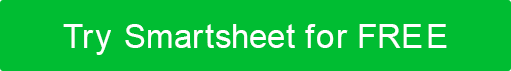 STANDORTINFORMATIONENCHECKLISTE GEFÄHRDUNGSBEURTEILUNG GEFÄHRDUNGSBEURTEILUNGS-AKTIONSPLAN ZUSÄTZLICHE INFORMATIONEN ZUR GEFÄHRDUNGSBEURTEILUNGCHECKLISTE FÜR BRANDALARM UND -ERKENNUNG FEUERALARM UND -ERKENNUNG AKTIONSPLAN FÜR ZUSÄTZLICHE INFORMATIONEN ZU BRANDALARM UND -ERKENNUNGCHECKLISTE ZUR SICHEREN FLUCHT VOR BRANDGEFAHREN AKTIONSPLAN ZUR SICHEREN FLUCHT VOR BRANDGEFAHREN ZUSÄTZLICHE INFORMATIONEN ZUR SICHEREN FLUCHT VOR BRANDGEFAHRENFEUERLÖSCHAUSRÜSTUNG CHECKLISTE FÜR FEUERLÖSCHAUSRÜSTUNG AKTIONSPLAN FÜR ZUSÄTZLICHE INFORMATIONEN ZU FEUERLÖSCHAUSRÜSTUNGCHECKLISTE FÜR MITARBEITERSCHULUNGEN FÜR DIE SCHULUNG DES PERSONALS AKTIONSPLAN ZUSÄTZLICHE INFORMATIONEN ZUR MITARBEITERSCHULUNGBEWERTUNG DURCHGEFÜHRT VONBEWERTUNGSDATUMNÄCHSTE BEWERTUNG FÄLLIGNAMEADRESSEZWECKNAME DES EIGENTÜMERSKONTAKTINFORMATIONEN DES EIGENTÜMERSMAXIMALE BELEGUNG ÖFFNUNGSZEIT falls zutreffendNAME UND POSITION DES VERANTWORTLICHENKONTAKTINFORMATIONEN DES VERANTWORTLICHENJaNeinN/AGEFÄHRDUNGSBEURTEILUNGNOTIZENWerden Heizquellen (fest oder Portal) von brennbaren Stoffen ferngehalten?Werden Mehrpunktadapter und elektrische Verlängerungsleitungen auf ein Minimum reduziert?Werden elektrische Geräte regelmäßig auf fehlerhafte oder beschädigte Drähte überprüft?Ist das Rauchen auf dem Gelände erlaubt?Werden brennbare Materialien sicher vor Zündquellen gelagert?Werden brennbare Flüssigkeiten sicher von Zündquellen fern gelagert?Gibt es Verfahren zur Minimierung des Risikos und zum Schutz vor Brandstiftung?AndereAndereAndereGEFAHRORTGEFÄHRDETE PARTEIENRISIKOWAHRSCHEINLICHKEITH, M, LKONTROLLMAßNAHMENEIGENTÜMERJaNeinN/AFEUERALARM UND ERKENNUNGSELEMENTNOTIZENWerden Rauchmelder monatlich getestet?Werden Rauchmelderbatterien mindestens ein- bis zweimal im Jahr ausgetauscht?Ist der Feueralarm von allen Räumen im Gebäude aus hörbar?Sind die Anzahl und die Standorte der Brandmeldestellen im gesamten Gebäude zufriedenstellend?Sind Brandmelder oder Rufpunkte für die Sicht oder den Zugang gesperrt?Wissen alle Mitarbeiter im Gebäude, wie sie Alarm schlagen können?Werden Brandmelder gemäß BS 5839 geprüft und gewartet?Verfügt das Alarmsystem über eine Backup-Batterie?AndereAndereGEFAHRORTGEFÄHRDETE PARTEIENRISIKOWAHRSCHEINLICHKEITH, M, LKONTROLLMAßNAHMENEIGENTÜMERJaNeinN/ASICHERE FLUCHT VOR BRANDGEFAHREN ARTIKELNOTIZENGibt es mindestens zwei Fluchtwege in jedem Raum?Sind alle Fluchtwege ungehindert und leicht zugänglich?Können alle Fluchtpunkte ohne den Einsatz eines Schlüssels schnell verlassen werden?Gibt es in jedem Raum eine ausreichende Ausfahrtsbeschilderung und entspricht sie BS 5499?Sind beleuchtete Ausfahrtsschilder erforderlich?Ist die Notbeleuchtung vorhanden und funktioniert sie ordnungsgemäß?Sind alle Ausfahrtswege ausreichend beleuchtet?Wird die Notbeleuchtung nach BS 5266 geprüft und gewartet?AndereAndereGEFAHRORTGEFÄHRDETE PARTEIENRISIKOWAHRSCHEINLICHKEITH, M, LKONTROLLMAßNAHMENEIGENTÜMERJaNeinN/AFEUERLÖSCHAUSRÜSTUNGNOTIZENGibt es eine ausreichende Anzahl von Feuerlöschern?Befinden sich Feuerlöscher in Bereichen mit höherer Brandgefahr?Wurden Feuerlöscher ordnungsgemäß gewartet und getestet?Gibt es Löschdecken?Ist im Gebäude eine funktionierende Sprinkleranlage installiert?Gibt es eine funktionierende Gasflutanlage im Gebäude?Werden Festinstallationen nach BS-Standards geprüft?Enthalten alle Schutzsysteme funktionierende Alarme?AndereAndereGEFAHRORTGEFÄHRDETE PARTEIENRISIKOWAHRSCHEINLICHKEITH, M, LKONTROLLMAßNAHMENEIGENTÜMERJaNeinN/AMITARBEITERSCHULUNGNOTIZENSind die Mitarbeiter darin geschult, wie man einen entdeckten Brand meldet?Sind die Mitarbeiter darin geschult, wie man den Feueralarm auslöst? Sind die Mitarbeiter im Umgang mit einem Feuerlöscher geschult?Werden die Mitarbeiter in Evakuierungsverfahren geschult?Sind die Mitarbeiter darin geschult, andere Mitarbeiter und Mitarbeiter vor einem Brand zu warnen?Werden Teamleiter oder Rollen zugewiesen, um eine sichere Flucht zu ermöglichen?Sind die Mitarbeiter darin geschult, wohin sie für einen sicheren Sammelpunkt gehen sollen?Werden die Mitarbeiter in Bezug auf bestimmte Gefahren auf dem Gelände geschult?AndereAndereGEFAHRAUSBILDUNGANSPRECHPARTNERDATUM DER LETZTEN SCHULUNGDATUM DES NÄCHSTEN TRAININGSSPEICHERORT DER DOKUMENTEVERZICHTSERKLÄRUNGAlle Artikel, Vorlagen oder Informationen, die von Smartsheet auf der Website bereitgestellt werden, dienen nur als Referenz. Obwohl wir uns bemühen, die Informationen auf dem neuesten Stand und korrekt zu halten, geben wir keine Zusicherungen oder Gewährleistungen jeglicher Art, weder ausdrücklich noch stillschweigend, über die Vollständigkeit, Genauigkeit, Zuverlässigkeit, Eignung oder Verfügbarkeit in Bezug auf die Website oder die auf der Website enthaltenen Informationen, Artikel, Vorlagen oder zugehörigen Grafiken. Jegliches Vertrauen, das Sie auf solche Informationen setzen, erfolgt daher ausschließlich auf Ihr eigenes Risiko.